　作曲家の古関さん「野球殿堂入りを」2019年1月5日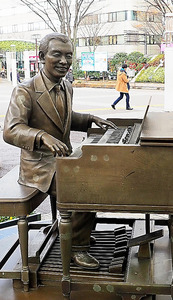 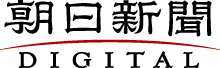 故郷・福島市などが応援団 「六甲おろし」など古関裕而さんの生誕１００周年を記念してＪＲ福島駅前に設置されたモニュメント。時報代わりに午前８時から午後８時まで計１３の古関メロディーが流れる＝福島市栄町　巨人も阪神も夏の甲子園も――。野球の応援歌やテーマ曲を数多く作曲した古関裕而（ゆうじ）さん（１９０９～８９年）の野球殿堂入りに、出身地の福島市が取り組んでいる。昨年１１月に応援団を立ち上げ、野球殿堂博物館（東京）に推薦書を提出。今月１５日にある選考会の発表に期待を寄せている。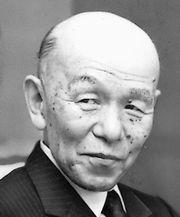 　「日本野球を陰で支えてきた人をもっと顕彰しなければいけない」　日米野球の歴史にも詳しい慶大名誉教授、池井優さん（８３）の古関さん殿堂入りを提案するインタビュー記事が昨年８月、地元紙・福島民報に載った。この記事がきっかけになり、市や商工会議所、県高野連など２０団体による「野球殿堂入りを実現する会」が１１月１日に発足。野球の普及や発展に貢献した人を対象にする「特別表彰」に推薦した。　古関さんは生涯５千曲以上を作曲した。母校の福島商業を始め、青森山田や取手二など甲子園を沸かせた強豪校の校歌を手がけた。阪神タイガースの「六甲おろし」や読売ジャイアンツの「闘魂こめて」、「紺碧（こんぺき）の空」（早大）や「我ぞ覇者」（慶大）、「紫紺の旗の下に」（明大）など、野球愛は敵味方の垣根を越えた。全国高校野球選手権大会の大会歌「栄冠は君に輝く」も古関さんの作だ。　野球殿堂博物館によると、特別表彰はプロ野球の役員や学識経験者ら１４人が投票し、１１票以上得た人が選ばれる。今回は推薦が直前だったため、支持が広がるか、地元には不安の声もある。ただ、池井名誉教授は「（古関さんが貢献した分野は）高、大、プロと幅広い。音楽の世界から特別表彰された人もいない」と意義を強調する。　２０２０年東京五輪では野球とソフトボールが復活し、福島市で計７試合が予定されている。木幡浩・福島市長は「古関さんは６４年東京五輪の『オリンピック・マーチ』も作曲した。殿堂入りは時宜を得ている」と述べ、２０年まで運動を続けると意気込みを見せている。（古源盛一）＜野球殿堂＞　日本の野球の発展に貢献した人を顕彰するため１９５９年に創設され、元プロ選手らが対象の「競技者表彰」と、アマチュア関係者や野球の普及や発展に貢献した人が対象の「特別表彰」がある。これまで計２０１人が表彰され、ブロンズ製胸像額が野球殿堂博物館（東京都文京区）に飾られる。特別表彰では正岡子規（２００２年）やＮＨＫアナウンサーの志村正順さん（０５年）らが選ばれている。■古関裕而さんが作曲した主な曲　　　　　※古関裕而記念館調べ＜野球関連＞・六甲おろし（阪神タイガースの球団歌）・闘魂こめて（読売ジャイアンツの球団歌）・栄冠は君に輝く（全国高校野球選手権大会の大会歌）・紺碧（こんぺき）の空（早稲田大応援歌）・我ぞ覇者（慶応義塾大応援歌）　・紫紺の旗の下に（明治大応援歌）＜その他＞　・東京五輪行進曲「オリンピック・マーチ」・札幌冬季五輪賛歌「純白の大地」　・暁に祈る　・長崎の鐘・ＮＨＫ連続ラジオドラマ「君の名は」主題歌朝日新聞デジタルに掲載の記事・写真の無断転載を禁じます。すべての内容は日本の著作権法並びに国際条約により保護されています。Copyright © The Asahi Shimbun Company. All rights reserved. No reproduction or republication without written permission.